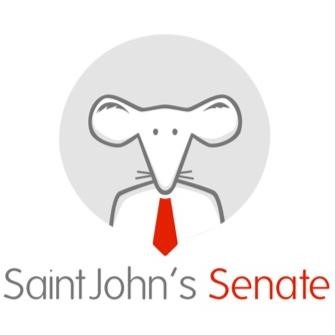 Special Elections Packet Club Auditor 2024 Dear Club Auditor Candidate,  On behalf of the Saint John’s Senate, I would like to thank and commend you on your willingness to represent your peers in one of the most prestigious offices a student can hold on campus.  Before the campaigning excitement and activities start, I would encourage you to visit the SJS website ( https://www.csbsju.edu/sju-student-senate) where you can find the SJS Constitution that will broadly lay out information about what the senate does, its by-laws and each position’s duties. There is also more specific information that you may find beneficial prior to the election process.  Also, I would encourage you to reach out to any of the sitting senators or previous club auditors to use as a resource for information about the senate and their election experiences. Doing this will be a great way for you to gain firsthand knowledge and is a great way to forge good relationships with your fellow Johnnies.  Listed below are some important dates to keep in mind and if you have any questions, please feel free to contact me through email.  Once again, on behalf of the SJU Senate, thank you for your consideration and courage to represent your peers we are looking forward to the election and we wish you all the best of luck.  Best, Canaan CooperSaint John’s University ‘25Biochemistry Major | Neuroscience Minor Judicial Board Chairman | Saint John’s Senate CCOOPER001@csbsju.edu Important Dates & Election Timeline: Affidavits and platforms should be submitted to the senate e-mail account sjusenate@csbsju.edu no later than Sunday, January 21st, 2024 at 11:59 PM. This will allow an official candidate list to be posted on Monday, January 22nd, 2024 Bulletin Board.  Public campaigning for this position begins no earlier than 8 AM, Monday, January 22nd, 2024Voting will be held Friday, January 26th, 2024 from 7:00 a.m. to 4:00 p.m. All Johnnies are eligible to vote. Communication of results will be sent via phone/email promptly after 4:00 p.m. for transparency purposes. There will also be two information sessions listed below. You MUST attend one of the information sessions if you are planning on running. Thursday: January 18th at 7PM  Host: Judicial Board Chairman Cooper  Venue: Sexton 300Sunday: January 21st at 7PM  Host: President Kirchner Venue: Sexton 300Eligibility:SJS Constitution. Article 1.  Section C. Qualifications 
1. At the time of election, a Senator shall: a. Be a full-time student designated as one who is enrolled for 12 or more credits. b. Not be on academic probation. c. Have been registered as a full-time student during the school semester preceding his term of office. Job Description Saint John’s Senator: Section D. Responsibilities 1. A Senator’s duties and responsibilities shall be: a. To attend all Senate, board, and committee meetings. b. To attend to the duties designated with his elected position, as outlined in SJS By-Laws Article I. c. To attend all mandatory functions designated by the SJS. Constitutional Duties:  Section E. Club Auditors (3)To audit the clubs for which the Senator is responsible. b. To report any financial violations in any of these clubs to the Joint CFB and Administrative Assistant of SALD.  c. To serve as a voting member of the Co-Funding Board (CFB). d. To serve as the SJS representative to the Joint Club Board (JCB) upon appointment by the AAB Chair. e. If an auditor is unfamiliar with the Senator’s weekly funding requests it is at the discretion of the board chairs to restrict voting rights to that Senator for the week. f. To sit on one internal committee each semester. SJS Special Elections Guidelines I. Campaign Rules A. Affidavits must be submitted on time, no exceptions. 1. In case of vacant positions due to lack of candidacy, there will be a special election. B. Campaign Start and Finish Times 1. Times are to be strictly enforced. 2. All public displays of candidacy may only be displayed between the start and finish times. a. Public displays of candidacy include all posters or signs that are put up by Student Leadership and Engagement (SLE). C. Mass Email 1. Use of school, club, or other pre-prepared campus email distribution lists is strictly prohibited. a. This means for not only the candidates, but also for anyone wishing to campaign on behalf of a candidate. D. Posting 1. All public displays supporting one’s candidacy shall follow the rules set forth by Student Leadership and Engagement. (Located in Mary 025, SJU) 2. Materials that are posted without the necessary stamp of approval will be removed. E. Election Day 1. No candidate may campaign within 30 feet of any public voting station. Important Information Regarding Posters: Each candidate will be allowed 6, 8 ½ x 11 inch posters to be posted in any public area except the 1st floor of Sexton.  Each candidate will be allowed 3 posters no to exceed 11” x 17”.  All public posters MUST be stamped and approved by the Student Leadership and Engagement. The poster MUST also be stamped and approved by SLE in Mary 025 (It’s next to the OLC).  No posters will be allowed to be placed on any window or glass surface. Any number of posters in a private area is allowed as long as the owner of that public place agrees to have the material posted. A public area is defined as any location open to the general public and regularly used by the general public; examples of this include but are not limited to stairways, hallways, etc.  Private areas are defined as being part of someone’s private residence or office area; this can include but is not limited to dorm room walls, doors, office doors, etc. Please refer to the J-Book for more information regarding this policy: http://csbsju.edu/sju-student-development/j-book-student-policies III. Candidate Eligibility A. The rules for candidate eligibility are outlined in SJS Constitution Article 1, Section C B. It is the responsibility of each candidate to follow all election rules and guidelines. It is up to each candidate’s integrity to follow all rules. IV. Sanctions A. Sanctions for violations of these guidelines may include, but are not limited to: 1. Letter of apology to other candidates. 2. Loss of campaign privileges for a period of time designated by the Election Committee. 3. Revocation of candidacy. B. The Election Committee reserves the right to determine and impose these sanctions. Please see a Platform example on the following page  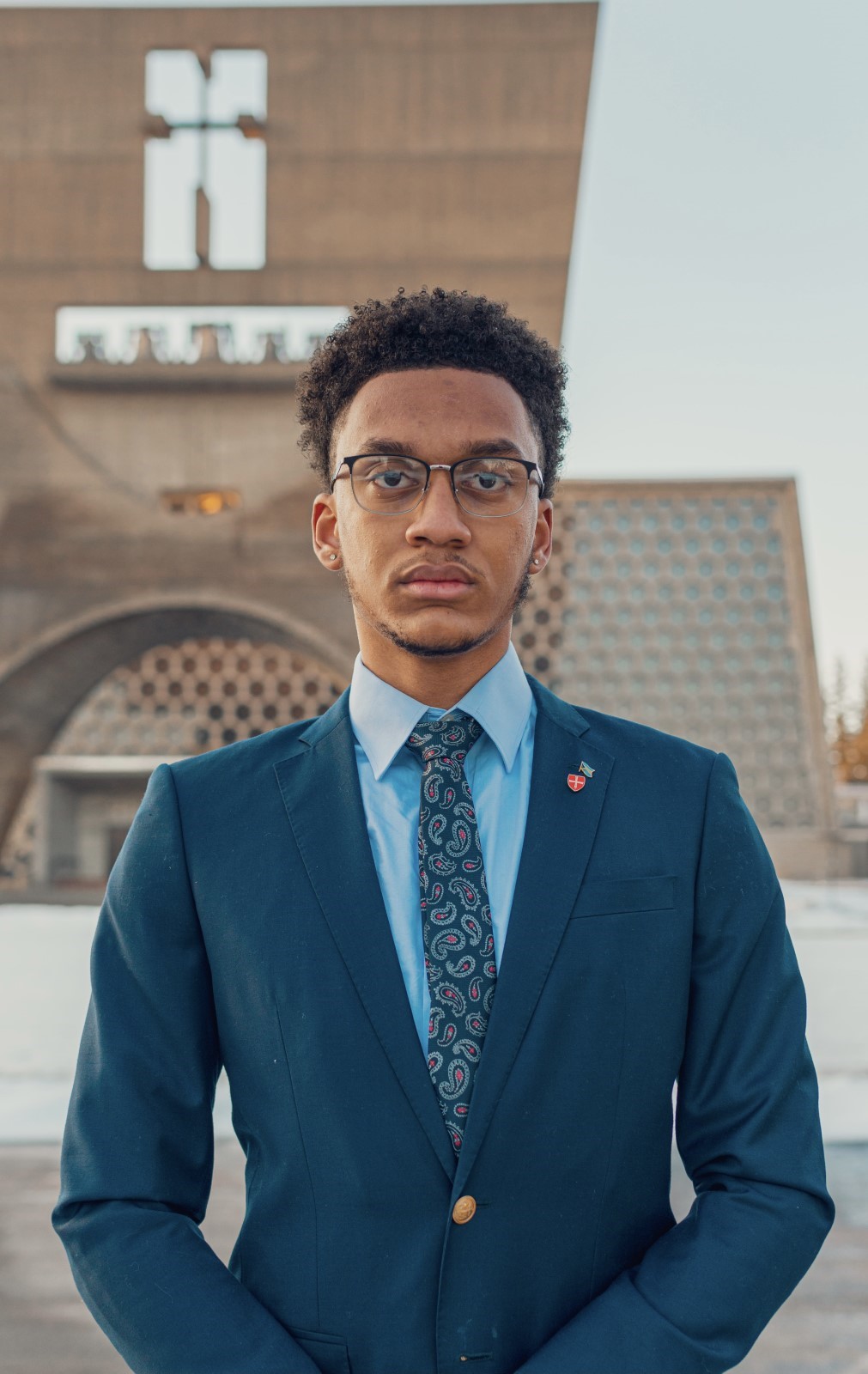 Hello fellow Johnnies, my name is Trent Thompson. I am a first-year international student from The Bahamas. I am a Political Science major and Economics minor here at College of Saint Benedict and Saint John’s University. I am seeking the position of first-year representative on the Saint John’s Senate. This year I have laid out a few goals for the Senate this year.  Some of my goals for this year is to:  Representing the interest of and giving a voice to all Johnnies Inclusion of all groups of students in our community Continue the healthy and productive relationship with Saint Ben’s Senate Plan safe, fun and responsible events during the year despite Covid-19 Work in partnership with the administration and relevant authorities to improve on the new block schedule Ensure the physical health of all students is of the upmost importance Collaborate with different clubs and student organizations on campus so that we may have a very fruitful and enjoyable year despite these trying times.  I have the experience in student government and the passion to get done what needs to be done for you. With your vote, it would be my humble pleasure to serve you on our Saint John’s Senate and I am excited to meet all of you. Good Luck to All! AFFIDAVIT OF CANDIDACY for the Saint John’s Senate I hereby declare my candidacy for the Saint John’s Senate (SJS) General Election and agree to adhere to all the rules and regulations set forth by the Election Committee of the SJS. I assert that I am eligible for candidacy regarding the stipulations outlined in SJS Constitution Article I, Section C. At the time of election a Senator shall: 1. Be a full-time student designated as one who is enrolled for 12 or more credits. 2. Not be on academic probation. 3. Have been registered as a full-time student during the school semester preceding his term of office. I hereby allow the disclosure to the Saint John’s Senate of any pertinent information related to said requirements for candidacy. I understand that by violating any of the established rules, I could incur sanctions up to, and including, dismissal from the election. Name_______________________________________ Signature __________________________________Date ___________________ 